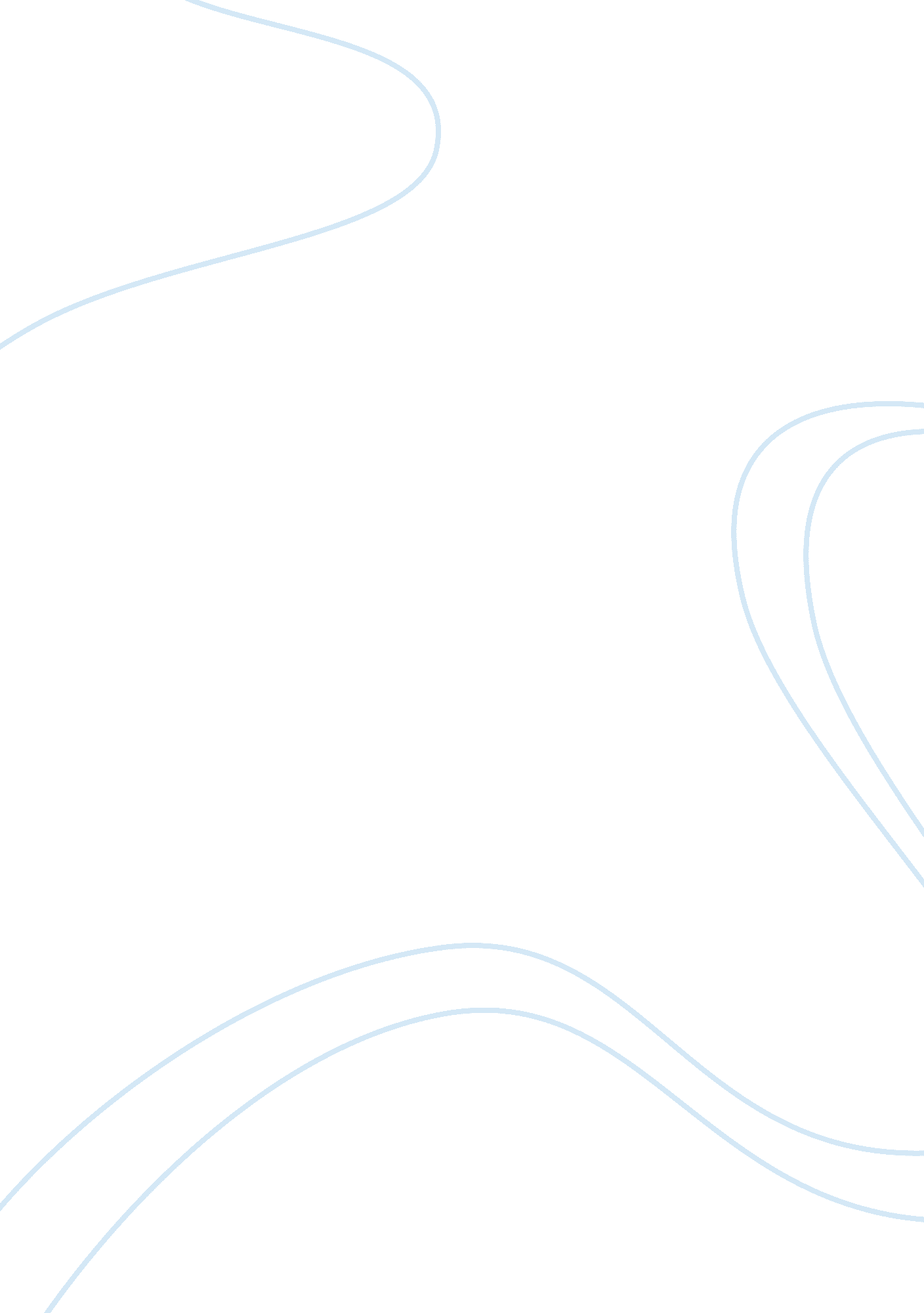 Brand positioning essay sampleBusiness, Branding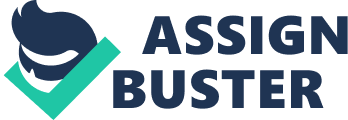 Frame of Reference: Consumers associate the brand Maruti Suzuki brand with economical, reliable and affordable car. Although it has now ventured into big luxury cars as well but M-800 had dominated the Indian car market since it was launched in 1984. Maruti enjoyed beingthe only small car manufacturer till year 1996, when Hyundai launched Santro. Santro’s frame of reference relates to affordable yet a smart, trendy car which gives a pride of ownership as it tag line once said : ‘ Santro Waale Hai” POP & POD: The center circle in the diagram below highlights the points-of-parity that a customer expects from a Maruti and a Hyundai car. 
FRAME OF REFERENCE: 
Economical, reliable small carDepiction through Venn Diag. Maruti Suzuki is the most trusted automotive brand in India . As per ‘ The Brand Trust Report, India Study 2012’, complied by Brand Trust Advisory, Maruti Suzuki is followed by BMW, Hero Honda, Toyota and Honda. Whereas, Hyundai reflects ecofriendly and smart cars and a pride. Good Mileage & extra features at competitive prices Most trusted car, excellent after sales service POPs: 
Value for money, easy to drive, better power and fuel efficiency. Maruti Suzuki’s PODs 
Hyundai PODs 
Eco-friendly car 
High on style, smart and trendy car for gen next. TATA MOTORS and MAHINDRA&MAHINDRA 
Frame of Reference: Relaible and promising passenger and commercial vehicle 
POP and POD: 
Points of Parity includes strong, spacious, trustworthy and adequately priced vehicles along with high fuel efficiency and moderate style and comfort. POD for Tata: Trustworthy, sustainable and high on quality Mahindra and Mahindra: Rugged, fuel efficient, pioneer in utility vehicle FRAME OF REFERENCE: 
Passenger and Commercial Vehicles Depiction through Venn Diag. Mahindra POD 
TATA POD 
Pioneer in Utility Vehicle best suited for rough use 
Rugged Utility Vehicle, fuel effecient 
Sustainable and Environment friendly 
Trustworthy and High on quality 
POPs: 
Strong, Spacious, Trustworthy, fuel efficient, moderately stylish and comfortable General Motors and Toyota 
Frame of Reference: High end luxury cars 
POP: Extra features, extended warranty, good mileage, spacious, sleek looks, pride and brand assurance POD: 
General Motors: Wide range luxury cars ranging from medium to high end budget, innovative technology, promising experience, superior quality Toyota: Driving technology, durability, highly reliable and high end model at competitive price FRAME OF REFERENCE: 
High end Luxury Cars Depiction through Venn Diag. Assuring pride at competitive price, longevity 
High Reliability and innovative technology 
Superior quality and technology luxury cars 
Wide range and variety suiting to all budget types 
POP: 
Extra features, spacious, good mileage, price and brand assurance, extended warranty, sleek looks Toyota POD 
General Motor POD 